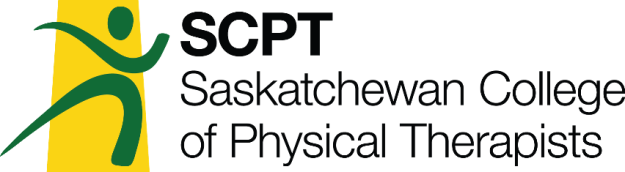 CouncilMinutesSCPT Council Meeting Minutes via Teleconference on March 22, 2021 via Redbooth 7:00-8:24 pmPresent through Zoom: B. Green (EDR); D. Shuya; C. Cuddington; D. Pitura; L. McLellan; J. Hunchak; J. Grant; A. Crow; K. Horvey; K. Mueller; D.Poncsak; K. Harrison; K. Large Absent: None.  Agenda (general discussion points) provided by D. Shuya. Meeting start 7:01 pmEDR reviews that all communication in emails regarding the PCE clinical exam are confidential. Reviewed importance for discussion that everyone participates.  H. Burridge joins meeting at 7:06 pm. D. Shuya introduces Heather Burridge, committee chair for the Registration committee and previous Council member.  In camera session starts 7:11 pm. H. Burridge leaves meeting at 8:10 pm. In camera session ends 8:23 pm. Meeting adjourned 8:24 pm.  President _____________    Date _____June 6,2021________________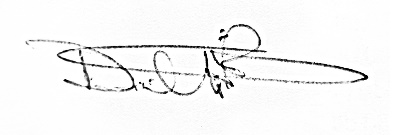 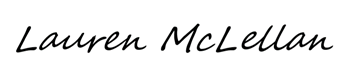 Secretary _______________________________________Date _____June 3, 2021______________